РЕШЕНИЕ                                            23 сентября 2021 года № 328                                          а. ХакуринохабльО введении дополнительных ставок должности педагога дополнительного образования в штатное расписаниеобщеобразовательных организаций в 2021 году      Рассмотрев представленное Управлением образования администрации МО «Шовгеновский район» ходатайство о введении дополнительных ставок должности педагога дополнительного образования в штатное расписание общеобразовательных организаций в 2021 году, Совет народных депутатов МО «Шовгеновский район» РЕШИЛ:1.Ввести дополнительные ставки должности педагога дополнительного образования в штатное расписание следующих общеобразовательных организаций с 1 сентября 2021 года:2.Опубликовать настоящее Решение в районной газете «Заря».3.Настоящее решение вступает в силу с момента официального опубликования.Председатель Совета народных депутатовМО «Шовгеновский район»                                                          А.Д. Меретуков                                    РЕСПУБЛИКА АДЫГЕЯСовет народных депутатовМуниципального образования«Шовгеновский  район»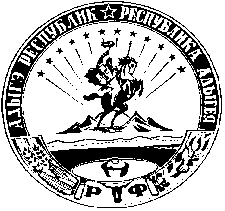 АДЫГЭ РЕСПУБЛИКМуниципальнэ образованиеу«Шэуджэн район» янароднэ депутатхэм я Совет№Общеобразовательная организацияНаправленностьКоличество часов в неделюКоличество ставок1.МБОУ СОШ №1а.ХакуринохабльСоциально-педагогическая101,21.МБОУ СОШ №1а.ХакуринохабльФизкультурно-спортивная41,21.МБОУ СОШ №1а.ХакуринохабльХудожественная 81,2                                                                       Всего:                                                                        Всего: 221,22.МБОУ СОШ №3 а.ДжерокайЕстественно-научная120,62.МБОУ СОШ №3 а.Джерокай                            Всего:120,63.МБОУ СОШ №4 а.МамхегЕстественно-научная81,23.МБОУ СОШ №4 а.МамхегХудожественная 41,23.МБОУ СОШ №4 а.МамхегТехническая 101,23.МБОУ СОШ №4 а.Мамхег                            Всего:221,24.МБОУ СОШ №5п.ЗаревоЕстественно-научная81,14.МБОУ СОШ №5п.ЗаревоХудожественная 121,14.МБОУ СОШ №5п.Зарево                            Всего:201,15.МБОУ СОШ №6 а.ПшичоФизкультурно-спортивная60,85.МБОУ СОШ №6 а.ПшичоСоциально-педагогическая100,85.МБОУ СОШ №6 а.Пшичо                             Всего:160,86.МБОУ СОШ №8 х.ЧернышевЕстественно-научная80,46.МБОУ СОШ №8 х.Чернышев                             Всего:80,47.МБОУ СОШ №9 х.ТихоновФизкультурно-спортивная80,47.МБОУ СОШ №9 х.Тихонов                             Всего:80,48.ШЦДОДТехническая 161,88.ШЦДОДТуристско-краеведческая 161,88.ШЦДОД                             Всего:321,8